О продлении срока действия  Соглашения между органами  местного самоуправления  муниципального района Кугарчинский район Республики Башкортостан  и сельского поселения Зареченский сельсовет  муниципального района Кугарчинский район  Республики Башкортостан  осуществления  части полномочий органов местного самоуправления  сельского поселения Зареченский  сельсовет муниципального района Кугарчинский район Республики Башкортостан         Совет  сельского поселения Зареченский  сельсовет муниципального района Кугарчинский район Республики Башкортостан    РЕШИЛ:      Продлить срок действия  Соглашения между органами  местного самоуправления  муниципального района Кугарчинский район Республики Башкортостан  и сельского поселения Зареченский сельсовет  муниципального района Кугарчинский район  Республики Башкортостан   о передаче органам  местного самоуправления  муниципального района Кугарчинский район Республики Башкортостан осуществления  части полномочий органов местного самоуправления  сельского поселения Зареченский  сельсовет муниципального района Кугарчинский район Республики Башкортостан до 31 декабря 2019 года.Председатель Совета сельского поселенияЗареченский  сельсовет муниципального районаКугарчинский район Республики Башкортостан:                                И.З. Масягутов24 декабря 2018 г.  №  106БАШ6ОРТОСТАН  РЕСПУБЛИКА№ЫК9г1рсен районы муниципаль районыны5 Заречье ауыл Советы ауыл бил1м13е Советы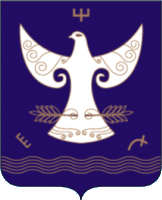 РЕСПУБЛИКА  БАШКОРТОСТАНСовет сельского поселения    Зареченский сельсовет муниципального района Кугарчинский район РЕСПУБЛИКА  БАШКОРТОСТАНСовет сельского поселения    Зареченский сельсовет муниципального района Кугарчинский район 453332, Воскресенк ауылы,Октябр8ы5 70 йыллы7ы исеменд1ге урамы, 46,  тел. 8 (34789) 2-33-41453332, д.Воскресенское,ул. 70-лет Октября, 46,                                                тел. 8 (34789) 2-33-41453332, д.Воскресенское,ул. 70-лет Октября, 46,                                                тел. 8 (34789) 2-33-41